ФормаПАСПОРТ СПЕЦИАЛИСТА8. Гражданство                                    Кыргызская Республика_______________________Образование                                        Высшее_________________________________________1. наименование вуза, где учился       Центр Лингвистики и межкультурной коммуникации                                                      Кыргызский Национальный Университет им. Ж.Баласагына 2. год окончания вуза                         2006 г___________________________________________Место работы в настоящее время1. Государство                                    Кыргызская Республика___________________________2. Организация                                   Кыргызско-китайский факультет КНУ им. Ж.Баласагына3. Должность                                      Декан____________________________________________Наличие ученой степени1. Степень (К)                                     Кандидат филологических наук______________________Отрасль наук                                      Филологическая___________________________________Шифр специальности (по номенклатуре научных работников) 10.02.20____________________Дата присуждения                              03.11.2015________________________________________2. Степень (Д) ____________________________________________________________________Отрасль наук ____________________________________________________________________Шифр специальности (по номенклатуре научных работников) ___________________________Дата присуждения ________________________________________________________________Наличие ученых званий1. Ученое звание (доцент/снс)            Доцент__________________________________________Специальность                                    Языкознание____________________________________Дата присвоения                                 2022_____________________________________________2. Ученое звание (профессор) ______________________________________________________Специальность __________________________________________________________________Дата присвоения _________________________________________________________________Наличие академических званий1. Звание _____________________________ Академия _________________________________2. Звание _____________________________ Академия _________________________________1. Количество публикаций ______32_______ в т.ч. научных ________32___________________монографий _____________________, учебно-методических _______3_____________________открытий ___________________________, изобретений ________________________________Научные трудыК вопросу о структурно- семантической организации простого предложения в китайском и русском языках (Высшая школа: опыт, проблемы, перспективы Материалы XI Международной научно- практической конференции  г. Москва, РУДН, Часть 2, 2018г.)Виды синтаксических конструкций языка изолирующего типа (на примерах китайских народных загадок) (Научные исследования в Кыргызской Республике. 2017. № 4.)Особенности симметричного построения простого предложения в китайском языке (Актуальные научные исследования в современном мире,  7-1 (75), Переяслав - Хмельницкий, 2021. С. 149-152 (IF 2020 – 0,038))About Transformation Formulas of the Most Ancient Roots in Eurasian Languages (SCOPUS)Основные: шифр научной специальности __________10.02.20___________________________1. ______________________________________________________________________________2. ______________________________________________________________________________3. ______________________________________________________________________________Основные смежные: шифр научной специальности ____________________________________1. ______________________________________________________________________________2. ______________________________________________________________________________3. ______________________________________________________________________________Дополнительные смежные: шифр научной специальности ______________________________1. ______________________________________________________________________________2. ______________________________________________________________________________3. ______________________________________________________________________________Номер телефона: 0772383835Дата заполнения "_11__" ______января_____ 20_23_ г.ПодписьПримечание: при заполнении не использовать сокращения.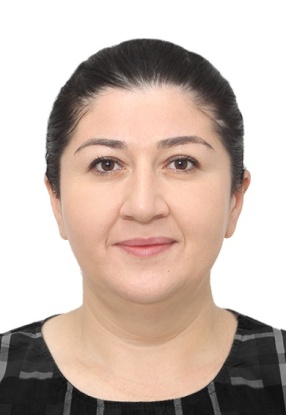 1. Фамилия                   Апаева______________________________________2. Имя                           Софья_______________________________________3. Отчество                   Хусейновна__________________________________4. Пол                           Женский_____________________________________5. Дата рождения         29.04.1984____________________________________6. Место рождения      с. Шортобе, р. Кордайский, о. Джамбульский,                                      Республика Казахстан7. Национальность       Карачаевка____________________________________